 Планируемые результаты освоения учебного предмета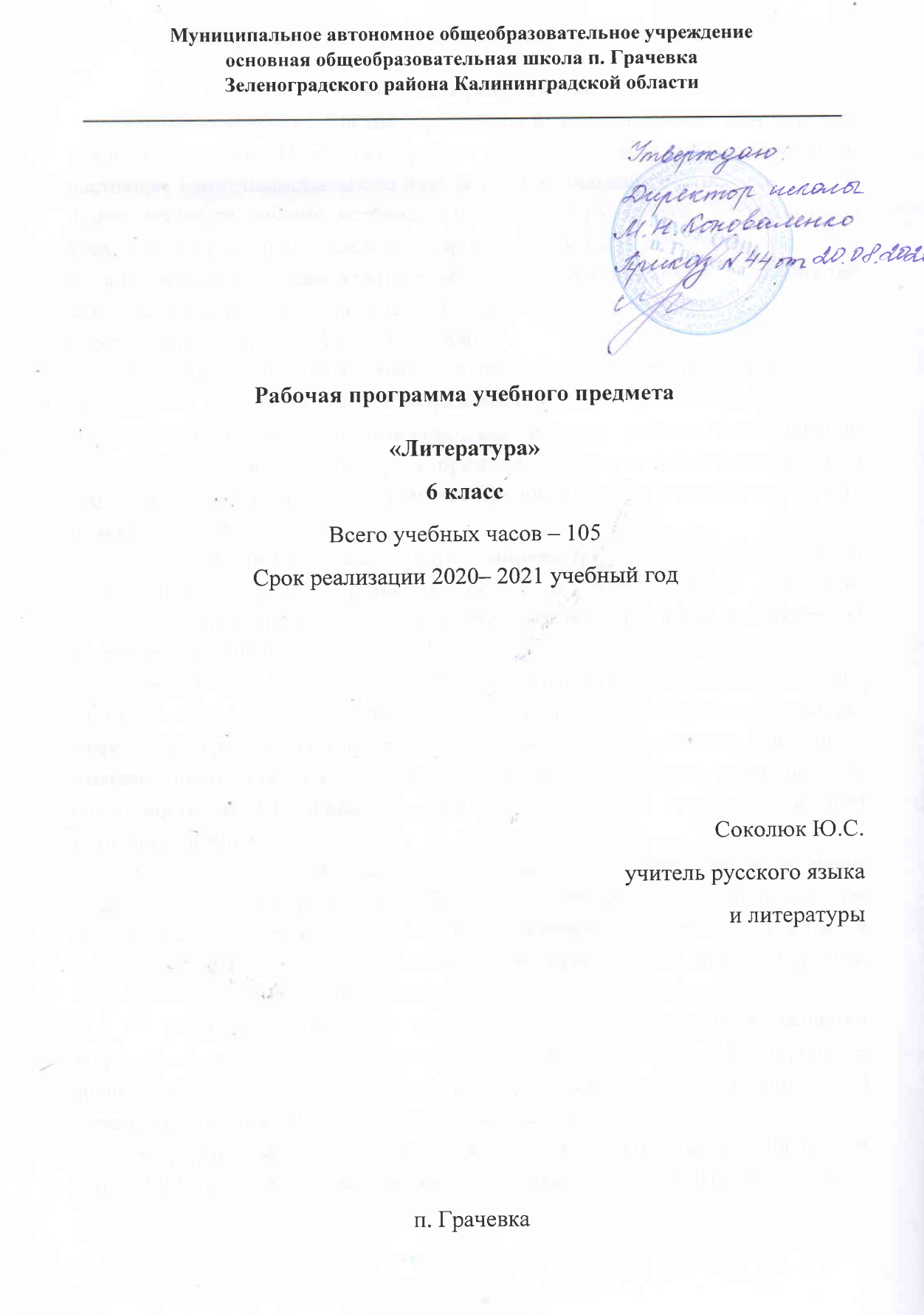 Личностные результаты:• воспитание российской гражданской идентичности: патриотизма, любви и уважения к Отечеству, чувства гордости за свою Родину, прошлое и настоящее многонационального народа России; осознание своей этнической принадлежности, знание истории, языка, культуры своего народа, своего края, основ культурного наследия народов России и человечества; усвоение гуманистических, демократических и традиционных ценностей многонационального российского общества; воспитание чувства ответственности и долга перед Родиной;• формирование ответственного отношения к учению, готовности и способности обучающихся к саморазвитию и самообразованию на основе мотивации к обучению и познанию, осознанному выбору и построению дальнейшей индивидуальной траектории образования на базе ориентировки в мире профессий и профессиональных предпочтений, с учётом устойчивых познавательных интересов;• формирование целостного мировоззрения, соответствующего современному уровню развития науки и общественной практики, учитывающего социальное, культурное, языковое, духовное многообразие современного мира;• формирование осознанного, уважительного и доброжелательного отношения к другому человеку, его мнению, мировоззрению, культуре, языку, вере, гражданской позиции, к истории, культуре, религии, традициям, языкам, ценностям народов России и народов мира; готовности и способности вести диалог с другими людьми и достигать в нём взаимопонимания;• освоение социальных норм, правил поведения, ролей и форм социальной жизни в группах и сообществах, включая взрослые и социальные сообщества; участие в школьном самоуправлении и общественной жизни в пределах возрастных компетенций с учётом региональных, этнокультурных, социальных и экономических особенностей;• развитие морального сознания и компетентности в решении моральных проблем на основе личностного выбора, формирование нравственных чувств и нравственного поведения, осознанного и ответственного отношения к собственным поступкам;• формирование коммуникативной компетентности в общении и сотрудничестве со сверстниками, старшими и младшими в процессе образовательной, общественно полезной, учебно-исследовательской, творческой и других видов деятельности;• формирование основ экологической культуры на основе признания ценности жизни во всех её проявлениях и необходимости ответственного, бережного отношения к окружающей среде;• осознание значения семьи в жизни человека и общества, принятие ценности семейной жизни, уважительное и заботливое отношение к членам своей семьи;• развитие эстетического сознания через освоение художественного наследия народов России-и мира, творческой деятельности эстетического характера.Метапредметные результатыумение самостоятельно определять цели своего обучения, ставить и формулировать для себя новые задачи в учёбе и познавательной деятельности, развивать мотивы и интересы своей познавательной деятельности;умение самостоятельно планировать пути достижения целей, в том числе альтернативные, осознанно выбирать наиболее эффективные способы решения учебных и познавательных задач;умение соотносить свои действия с планируемыми результатами, осуществлять контроль своей деятельности в процессе достижения результата, определять способы действий в рамках предложенных условий и требований, корректировать свои действия в соответствии с изменяющейся ситуацией;умение оценивать правильность выполнения учебной задачи, собственные возможности её решения;владение основами самоконтроля, самооценки, принятия решений и осуществления осознанного выбора в учебной и познавательной деятельности;умение определять понятия, создавать обобщения, устанавливать аналогии, классифицировать, самостоятельно выбирать основания и критерии для классификации, устанавливать причинно-следственные связи, строить логическое рассуждение, умозаключение (индуктивное, дедуктивное и по аналогии) и делать выводы;умение создавать, применять и преобразовывать знаки и символы, модели и схемы для решения учебных и познавательных задач;смысловое чтение;умение организовывать учебное сотрудничество и совместную деятельность с учителем и сверстниками; работать индивидуально и в группе: находить общее решение и разрешать конфликты на основе согласования позиций и учёта интересов; формулировать, аргументировать и отстаивать своё мнение;умение осознанно использовать речевые средства в соответствии с задачей коммуникации, для выражения своих чувств, мыслей и потребностей; планирования и регуляции своей деятельности; владение устной и письменной речью; монологической контекстной речью;формирование и развитие компетентности в области использования информационно-коммуникационных технологийПредметные результаты:Обучающийся научится:- видеть черты русского национального характера в героях русских былин;- учитывая жанрово-родовые признаки произведений устного народного творчества, выбирать фольклорные произведения для самостоятельного чтения;- выразительно читать былины, соблюдая соответствующий интонационный рисунок устного рассказывания;- пересказывать былины, чётко выделяя сюжетные линии, не пропуская значимых композиционных элементов, используя в своей речи характерные для былин художественные приёмы;- осознанно воспринимать художественное произведение в единстве формы и содержания; адекватно понимать художественный текст и давать его смысловой анализ;- воспринимать художественный текст как произведение искусства, послание автора читателю, современнику и потомку;- определять для себя актуальную и перспективную цели чтения художественной литературы; выбирать произведения для самостоятельного чтения;- анализировать и истолковывать произведения разной жанровой природы, аргументировано формулируя своё отношение к прочитанному;- создавать собственный текст аналитического и интерпретирующего характера в различных форматах;- сопоставлять произведение словесного искусства и его воплощение в других искусствах;Обучающийся получит возможность научиться:- рассказывать о самостоятельно прочитанной былине, обосновывая свой выбор;- сочинять былину и/или придумывать сюжетные линии;- сравнивая произведения героического эпоса разных народов (былину и сагу, былину и сказание), определять черты национального характера;- выбирать произведения устного народного творчества разных народов для самостоятельного чтения, руководствуясь конкретными целевыми установками;- устанавливать связи между фольклорными произведениями разных народов на уровне тематики, проблематики, образов (по принципу сходства и различия).- выбирать путь анализа произведения, адекватный жанрово-родовой природе художественного текста;- сопоставлять «чужие» тексты интерпретирующего характера, аргументировано оценивать их;- оценивать интерпретацию художественного текста, созданную средствами других искусств;Планируемые результаты освоения ВПМ «Литература и кино»Личностные результаты:1. Готовность и способность обучающихся к саморазвитию и самообразованию на основе мотивации к обучению и познанию; готовность и способность осознанному выбору и построению дальнейшей индивидуальной траектории образования на базе ориентировки в мире профессий и профессиональных предпочтений, с учетом устойчивых познавательных интересов.2. Развитое моральное сознание и компетентность в решении моральных проблем на основе личностного выбора, формирование нравственных чувств и нравственного поведения, осознанного и ответственного отношения к собственным поступкам (способность к нравственному самосовершенствованию; веротерпимость, уважительное отношение к религиозным чувствам, взглядам людей или их отсутствию; знание основных норм морали, нравственных, духовных идеалов, хранимых в культурных традициях народов России, готовность на их основе к сознательному самоограничению в поступках, поведении, расточительном потребительстве;  сформированность представлений об основах светской этики, культуры традиционных религий, их роли в развитии культуры и истории России и человечества, в становлении гражданского общества и российской государственности; понимание значения нравственности, веры и религии в жизни человека, семьи и общества). Сформированность ответственного отношения к учению; уважительного отношения к труду, наличие опыта участия в социально значимом труде. Осознание значения семьи в жизни человека и общества, принятие ценности семейной жизни, уважительное и заботливое отношение к членам своей семьи.3. Сформированность целостного мировоззрения, соответствующего современному уровню развития науки и общественной практики, учитывающего социальное, культурное, языковое, духовное многообразие современного мира.4. Осознанное, уважительное и доброжелательное отношение к другому человеку, его мнению, мировоззрению, культуре, языку, вере, гражданской позиции. Готовность и способность вести диалог с другими людьми и достигать в нем взаимопонимания (идентификация себя как полноправного субъекта общения, готовность к конструированию образа партнера по диалогу, готовность к конструированию образа допустимых способов диалога, готовность к конструированию процесса диалога как конвенционирования интересов, процедур, готовность и способность к ведению переговоров).  5. Освоенность социальных норм, правил поведения, ролей и форм социальной жизни в группах и сообществах. Участие в школьном самоуправлении и общественной жизни в пределах возрастных компетенций с учетом региональных, этнокультурных, социальных и экономических особенностей (формирование готовности к участию в процессе упорядочения социальных связей и отношений, в которые включены и которые формируют сами учащиеся; включенность в непосредственное гражданское участие, готовность участвовать в жизнедеятельности подросткового общественного объединения, продуктивно взаимодействующего с социальной средой и социальными институтами; идентификация себя в качестве субъекта социальных преобразований, освоение компетентностей в сфере организаторской деятельности; интеграция ценностей созидательного отношения к окружающей действительности, ценностей социального творчества, ценности продуктивной организации совместной деятельности, самореализации в группе и организации, ценности «другого» как равноправного партнера, формирование компетенций анализа, проектирования, организации деятельности, рефлексии изменений, способов взаимовыгодного сотрудничества, способов реализации собственного лидерского потенциала).6. Сформированность ценности здорового и безопасного образа жизни; интериоризация правил индивидуального и коллективного безопасного поведения в чрезвычайных ситуациях, угрожающих жизни и здоровью людей.7. Развитость эстетического сознания через освоение художественного наследия народов России и мира, творческой деятельности эстетического характера (способность понимать художественные произведения, отражающие разные этнокультурные традиции; сформированность основ художественной культуры обучающихся как части их общей духовной культуры, как особого способа познания жизни и средства организации общения; эстетическое, эмоционально-ценностное видение окружающего мира; способность к эмоционально-ценностному освоению мира, самовыражению и ориентации в художественном и нравственном пространстве культуры; уважение к истории культуры своего Отечества, выраженной в том числе в понимании красоты человека; потребность в общении с художественными произведениями, сформированность активного отношения к традициям художественной культуры как смысловой, эстетической и личностно-значимой ценности).Метапредметные результаты:Метапредметные результаты включают освоенные обучающимися межпредметные понятия и универсальные учебные действия (регулятивные, познавательные, коммуникативные).Межпредметные понятиякУсловием формирования межпредметных понятий является овладение обучающимися основами читательской компетенции, приобретение навыков работы с информацией, участие в проектной деятельности.  При изучении внутрипредметного модуля «Литература и кино» будет выполнена работа по анализу кинематографических интерпретаций художественных произведений, входящих в школьную программу по литературе. При изучении внутрипредметного модуля «Литература и кино» обучающиеся усовершенствуют приобретённые    имеющиеся навыки работы с информацией и пополнят их. Они смогут, с помощью таких средств, как крупный план, монтаж, музыка, талантливая актёрская игра, кинематограф увидеть и услышать творчество писателя в целом, его мировое значение в развитии литературного процесса.Предметные результаты:Обучающийся научится:- сопоставлять фильм-экранизацию и литературный первоисточник (соответствие замысла режиссёра замыслу автора в раскрытии на экране тематики и проблематики, образов и характеров персонажей, жанровой структуры и поэтики произведения);- обсуждать фильм-экранизацию литературных произведений мировой классики на уроках-диспутах и уроках-конференциях;- размышлять над особенностями творческой манеры того или иного писателя, а также времени, событиями, поступками и характерами героев экранизируемых литературных произведений;Обучающийся получит возможность научиться:- употреблять стилистические средства лексики и грамматики в разговорном языке и в художественных произведениях. - подготовить сообщение, доклад, на литературную тему, рассказ на основе прочитанного и увиденного; - свободно владеть монологической и диалогическом речью в процессе беседы, интервью, диспута и пр.); - вести самостоятельную проектно-исследовательскую деятельность и оформлять её результаты в разных форматах (работа исследовательского характера, реферат, проект).Содержание учебного предмета «Литература», 6 класс, 105 часовВведение. Художественное произведение. Содержание и форма. Автор и герой. Отношение автора к герою. Способы выражения авторской позицииУСТНОЕ НАРОДНОЕ ТВОРЧЕСТВООбрядовый фольклор. Произведения календарного обрядового фольклора: колядки, веснянки, масленичные, летние и осенние обрядовые песни. Эстетическое значение календарного обрядового фольклора.Пословицы и поговорки. Народная мудрость. Краткость и простота, меткость и выразительность. Многообразие тем. Прямой и переносный смысл пословиц и поговорок. Афористичность загадок.Теория литературы. Обрядовый фольклор (начальные представления). Малые жанры фольклора: пословицы и поговорки, загадки.Входной контроль.ИЗ ДРЕВНЕРУССКОЙ ЛИТЕРАТУРЫ.«Повесть временных лет», «Сказание о белгородском киселе».Русская летопись. Отражение исторических событий и вымысел, отражение народных идеалов (патриотизма, ума, находчивости).Теория литературы. Летопись (развитие представлений).ИЗ ЛИТЕРАТУРЫ XVIII ВЕКА.Русские басни. Иван Иванович Дмитриев. Рассказ о баснописце, «Муха». Противопоставление труда и безделья. Присвоение чужих заслуг. Смех над ленью и хвастовством. Особенности литературного языка XVIII столетия. Теория литературы. Мораль в басне, аллегория, иносказание (развитие понятий).ИЗ РУССКОЙ ЛИТЕРАТУРЫ XIX ВЕКА.Иван Андреевич Крылов. Краткий рассказ о писателе-баснописце. Самообразование поэта.Басни «Листы и Корни», «Ларчик», «Осёл и Соловей». Крылов о равном участии власти и народа в достижении общественного блага. Басня «Ларчик» — пример критики мнимого «механики мудреца» и неумелого хвастуна. Басня «Осёл и Соловей» — комическое изображение невежественного судьи, глухого к произведениям истинного искусства.Теория литературы. Басня. Аллегория. Мораль (развитие представлений).Александр Сергеевич Пушкин. Краткий рассказ о поэте, лицейские годы.«Узник». Вольнолюбивые устремления поэта. Народно-поэтический колорит стихотворения.«Зимнее утро». Мотивы единства красоты человека и красоты природы, красоты жизни. Радостное восприятие окружающей природы. Роль антитезы в композиции произведения. Интонация как средство выражения поэтической идеи.«И. И. Пущину». Светлое ЧУВСТВО дружбы — помощь в суровых испытаниях. Художественные особенности стихотворного послания.«Зимняя дорога». Приметы зимнего пейзажа (волнистые туманы, луна, зимняя дорога, тройка, колокольчик однозвучный, песня ямщика), навевающие грусть. Ожидание домашнего уюта, тепла, нежности любимой подруги. Тема жизненного пути.«Повести покойного Ивана Петровича Белкина». Книга (цикл) повестей. Повествование от лица вымышленного автора как художественный приём.«Барышня-крестьянка». Сюжет и герои повести. Приём антитезы в сюжетной организации повести. Пародирование романтических тем и мотивов. Лицо и маска. Роль случая композиции повести. (Для внеклассного чтения.)«Дубровский». Изображение русского барства. Дубровский-старший и Троекуров. Протест Владимира Дубровского Мотив беззакония и несправедливости. Бунт крестьян. Осуждение произвола и деспотизма, защита чести, независимости личности. Романтическая история любви Владимира и Маши. Авторское отношение к героям.Теория литературы. Эпитет, метафора, композиция (развитие понятий). Стихотворное послание (начальные представления).Михаил Юрьевич Лермонтов. Краткий рассказ о поэте. Ученические годы поэта.«Тучи». Чувство одиночества и тоски, любовь поэта-изгнанника к оставляемой им Родине. Приём сравнения как основа построения стихотворения. Особенности интонации.«Листок», «На севере диком...», «Утёс», «Три пальмы». Тема красоты, гармонии человека с миром. Особенности выражения темы одиночества в лирике Лермонтова.Теория литературы. Антитеза. Двусложные (ямб, хорей) и трёхсложные (дактиль, амфибрахий, анапест) размеры стиха (начальные представления). Поэтическая интонация (начальные представления).Иван Сергеевич Тургенев. Краткий рассказ о писателе.«Бежин луг». Сочувственное отношение к крестьянским детям. Портреты и рассказы мальчиков, их духовный мир. Пытливость, любознательность, впечатлительность. Роль картин Природы в рассказе.Теория литературы. Пейзаж. Портретная характеристика персонажей (развитие представлений).Фёдор Иванович Тютчев. Рассказ о поэте.Стихотворения «Листья», «Неохотно и несмело...». Передача сложных, переходных состояний природы, запечатлевающих противоречивые чувства в душе поэта. Сочетание космического масштаба и конкретных деталей в изображении природы. «Листья» — символ краткой, но яркой жизни.«С поляны коршун поднялся...». Противопоставление судеб человека и коршуна: свободный полёт коршуна и земная обречённость человека.Афанасий Афанасьевич Фет. Рассказ о поэте.Стихотворения «Ель рукавом мне тропинку завесила...», «Ещё майская ночь», «Учись у них — у дуба, у берёзы...». Жизнеутверждающее начало в лирике Фета. Природа как воплощение прекрасного. Эстетизация конкретной детали. Чувственный характер лирики и её утончённый психологизм. Мимолётное и неуловимое как черты изображения природы. Переплетение и взаимодействие тем природы и любви. Природа как естественный мир истинной красоты, служащий прообразом для искусства. Гармоничность и музыкальность поэтической речи Фета. Краски и звуки в пейзажной лирике.Теория литературы. Пейзажная лирика (развитие понятия). Звукопись в поэзии (развитие представлений).Промежуточный контроль.Николай Алексеевич Некрасов. Краткий рассказ о жизни поэта.«Железная дорога». Картины подневольного труда. Народ — созидатель духовных и материальных ценностей. Мечта поэта о «прекрасной поре» в жизни народа. Своеобразие композиции стихотворения. Роль пейзажа. Значение эпиграфа. Сочетание реальных и фантастических картин. Диалог-спор. Значение риторических вопросов в стихотворении.Теория литературы. Стихотворные размеры (закрепление понятия). Диалог. Строфа (начальные представления).Николай Семёнович Лесков. Краткий рассказ о писателе.«Левша». Гордость писателя за народ, его трудолюбие, талантливость, патриотизм. Особенности языка произведения. Комический эффект, создаваемый игрой слов, народной этимологией Сказовая форма повествования.Теория литературы. Сказ как форма повествования (начальные представления). Ирония (начальные представления).Антон Павлович Чехов. Краткий рассказ о писателе. «Толстый и тонкий». Речь героев как источник юмора. Юмористическая ситуация. Разоблачение лицемерия. Роль художественной детали.Теория литературы. Комическое. Юмор. Комическая ситуация (развитие понятий).Родная природа в стихотворениях русских поэтов XIX векаЯ. Полонский. «По горам две хмурых тучи...», «Посмотри, какая мгла…»; Е. Баратынский. «Весна, весна! Как воздух чист...», «Чудный град...», А. Толстой. «Где гнутся над омутом лозы…».Выражение переживаний и мироощущения в стихотворениях о родной природе. Художественные средства, передающие различные состояния в пейзажной лирике.Теория литературы. Лирика как род литературы. Пейзажная лирика как жанр (развитие представлений).ИЗ РУССКОЙ ЛИТЕРАТУРЫ XX ВЕКА.Михаил Михайлович Пришвин. Сказка-быль «Кладовая солнца». Образы главных героев. Тема служения людям.Теория литературы. Рождественский рассказ (начальные представления).Андрей Платонович Платонов. Краткий рассказ о писателе.«Неизвестный цветок». Прекрасное вокруг нас. «Ни на кого не похожие» герои А. Платонова.Теория литературы. Символическое содержание пейзажных образов (начальные представления).Александр Степанович Грин. Краткий рассказ о писателе. «Алые паруса». Жестокая реальность и романтическая мечта в повести. Душевная чистота главных героев. Отношение автора к героям.Произведения о Великой Отечественной войнеК. М. Симонов. «Ты помнишь, Алёша, дороги Смоленщины...»; Д. С. Самойлов. «Сороковые».Стихотворения, рассказывающие о солдатских буднях, пробуждающие чувство скорбной памяти о павших на полях Сражений и обостряющие чувство любви к Родине, ответственности за неё в годы жестоких испытаний.Виктор Петрович Астафьев. Краткий рассказ о писателе (детство, юность, начало творческого пути).«Конь с розовой гривой». Изображение быта и жизни сибирской деревни в предвоенные годы. Нравственные проблемы рассказа — честность, доброта, , понятие долга. Юмор в рассказе. Яркость и самобытность героев (Санька Левонтьев, бабушка Катерина Петровна), особенности использования народной речи.Теория литературы. Речевая характеристика героя (развитие представлений). Герой-повествователь (начальные представления).Валентин Григорьевич Распутин. Краткий рассказ о писателе (детство, юность, начало творческого пути).«Уроки французского». Отражение в повести трудностей военного времени. Жажда знаний, нравственная стойкость, чувство собственного достоинства, свойственные юному герою. Душевная щедрость учительницы, её роль в жизни мальчика. Нравственная проблематика произведения.Теория литературы. Рассказ, сюжет (развитие понятий). Герой-повествователь (развитие понятия).Николай Михайлович Рубцов. Краткий рассказ о поэте. «Звезда полей», «Листья осенние», «В горнице». Тема Родины в поэзии Рубцова. Человек и природа в «тихой» лирике Рубцова. Отличительные черты характера лирического героя.Фазиль Искандер. Краткий рассказ о писателе. «Тринадцатый подвиг Геракла». Влияние учителя на формирование детского характера. Чувство юмора гак одно из ценных качеств человека.Родная природа в русской поэзии XX векаА. Блок. «Летний вечер», «О, как безумно за окном...», С. Есенин. «Мелколесье. Степь и дали...», «Пороша», А. Ахматова. «Перед весной бывают дни такие...».Чувство радости и печали, любви к родной природе и Родине в стихотворных произведениях поэтов XX века. Связь ритмики и мелодики стиха с эмоциональным состоянием, выраженным в стихотворении. Поэтизация родной природы.Теория литературы. Лирический герой (развитие представлений).Писатели улыбаютсяВасилий Макарович Шукшин. Слово о писателе, рассказы «Чудик», и «Критики». Особенности шукшинских героев-«чудиков», правдоискателей, праведников. Человеческая открытость миру как синоним незащищенности, «странного» героя в литературе.ИЗ ЛИТЕРАТУРЫ НАРОДОВ РОССИИ.Габдулла Тукай. Слово о татарском поэте.Стихотворения «Родная деревня», «Книга». Любовь к своей малой родине и к своему родному краю, верность обычаям, своей семье, традициям своего народа. Книга в жизни человека. Книга — «отрада из отрад», «путеводная звезда», «бесстрашное сердце», «радостная душа».Кайсын Кулиев. Слово о балкарском поэте.«Когда на меня навалилась беда...», «Каким бы малым "был мой народ…». Родина как источник сил для преодоления любых испытаний и ударов судьбы. Основные поэтические образы, символизирующие Родину в стихотворении поэта. Тема бессмертия народа, нации до тех пор, пока живы его язык, поэзия, обычаи. Поэт — вечный должник своего народа.Теория литературы. Общечеловеческое и национальное в литературе разных народов.ИЗ ЗАРУБЕЖНОЙ ЛИТЕРАТУРЫ.Мифы народов мираМифы Древней Греции. Подвиги Геракла (в переложении Куна): «Скотный двор царя Авгия», «Яблоки Гесперид».Геродот. «Легенда об Арионе».Теория литературы. Миф. Отличие мифа от сказки.Гомер. Краткий рассказ о Гомере. «Илиада», «Одиссея» эпические поэмы. Изображение героев и героические подвиги в «Илиаде». Описание щита Ахиллеса: сцены войны и мирной жизни. Стихия Одиссея — борьба, преодоление препятствий, познание неизвестного. Храбрость, сметливость (хитроумие) Одиссея. Одиссей — мудрый правитель, любящий муж и отец. На острове циклопов. Полифем. «Одиссея» — песня о героических подвигах, мужественных герояхТеория литературы. Понятие о героическом эпосе (начальные представления).ПРОИЗВЕДЕНИЯ ЗАРУБЕЖНЫХ ПИСАТЕЛЕЙ.Мигель де Сервантес Сааведра. Рассказ о писателе.Роман «Дон Кихот». Проблема ложных и истинных идеалов. Герой, создавший воображаемый мир и живущий в нём. Пародия на рыцарские романы. Освобождение от искусственных ценностей и приобщение к истинно народному пониманию правды жизни. Мастерство Сервантеса-романиста. Дон Кихот как «вечный» образ мировой литературы. (Для внеклассного чтения.)Теория литературы. «Вечные» образы в искусстве (начальные представления).Фридрих Шиллер. Рассказ о писателе.Баллада «Перчатка». Повествование о феодальных нравах. Любовь как благородство и своевольный, бесчеловечный каприз. Рыцарь — герой, отвергающий награду и защищающий личное достоинство и честь.Теория литературы. Рыцарская баллада (начальные представления).Проспер Мериме. Рассказ о писателе.Новелла «Маттео Фальконе». Изображение дикой природы. Превосходство естественной, «простой» жизни и исторически сложившихся устоев над цивилизованной с её порочными нравами. Романтический сюжет и его реалистическое воплощение.Антуан де Сент-Экзюпери. Рассказ о писателе.«Маленький принц» как философская сказка и мудрая притча. Мечта о естественном отношении к вещам и людям. Чистота восприятия мира как величайшая ценность. Утверждение всечеловеческих истин. (Для внеклассного чтения.)Теория литературы. Притча (начальные представления).Промежуточная аттестацияИтоговый контроль по результатам изучения курса – 2 ч.Содержание внутрипредметного модуля «Литература и кино»Тематическое планирование с указанием количества часов, отводимых на освоение каждой темы№Тема урокаВводный урок. Литература и кино. Сценарий и литературная основа. Новеллизация и экранизация.Анимационный фильм «Повесть временных лет»Мультфильмы «Стрекоза и муравей», «Квартет»Мультфильмы «Ворона и лисица», «Слон и моська»Док. фильм «Живой Пушкин»Худ. фильм «Дубровский»Худ. фильм «Дубровский»Док. фильм «Лермонтов»Худ. фильм «Старосветские помещики»Худ. фильм «Бежин луг» Худ. фильм «Декабристы»Мультфильм «Левша» Док. фильм «Нет, я не изменил»Худ. фильм «Чеховские мотивы»Док. фильм «Доктор Чехов. Рецепт бессмертия»Худ. фильм «Алые паруса» Худ. фильм «Ветер странствий»Док. фильм «Поэзия подвига»Мультфильм «Конь с розовой гривой»Худ. фильм «Уроки французского» Док. фильм «Дети войны. Последние свидетели».Мультфильм «13 подвиг Геракла»Худ. фильм «Странные люди»Док. сериал «Мифы древней Греции»Худ. фильм «Геракл: Начало легенды» Худ. фильм «Одиссея»Мультфильм «Дон Кихот Ламанческий»Мультфильм «Маленький принц»Худ. фильм «Каникулы Петрова и Васечкина»30-32Проектная деятельность№ урокаТемараздела, урокаКоли-чество часовТема ВПМ1Введение. Художественное произведение. Содержание и форма. Автор и герой. Отношение автора к герою. Способы выражения авторской позиции. 1УСТНОЕ НАРОДНОЕ ТВОРЧЕСТВО (5 часов)УСТНОЕ НАРОДНОЕ ТВОРЧЕСТВО (5 часов)УСТНОЕ НАРОДНОЕ ТВОРЧЕСТВО (5 часов)УСТНОЕ НАРОДНОЕ ТВОРЧЕСТВО (5 часов)2Обрядовый фольклор. Обрядовые песни. 13Пословицы, поговорки как малый жанр фольклора. 14Загадки. ВПМ «Литература и кино»1ВПМ1 «Литература и кино»5Контрольная работа по теме УНТ16«Повесть временных лет». «Сказание о белгородском киселе». ВПМ «Литература и кино»1ВПМ2 «Литература и кино»7И. И. Дмитриев. Слово о баснописце. «Муха». Развитие понятия об аллегории. 18Входной контроль1ИЗ  РУССКОЙ ЛИТЕРАТУРЫ XIX ВЕКА (55 часов)ИЗ  РУССКОЙ ЛИТЕРАТУРЫ XIX ВЕКА (55 часов)ИЗ  РУССКОЙ ЛИТЕРАТУРЫ XIX ВЕКА (55 часов)ИЗ  РУССКОЙ ЛИТЕРАТУРЫ XIX ВЕКА (55 часов)9И. А. Крылов. «Осел и Соловей». ВПМ «Литература и кино»1ВПМ3 «Литература и кино»10И. А. Крылов. «Листы и корни», «Ларчик». ВПМ «Литература и кино»1ВПМ4 «Литература и кино»11Контрольная работа по теме «Басни»1А. С. ПУШКИН (18 ЧАС)А. С. ПУШКИН (18 ЧАС)А. С. ПУШКИН (18 ЧАС)А. С. ПУШКИН (18 ЧАС)12А. С. Пушкин. Тема дружбы в стихотворении «И. И. Пущину» 113А. С. Пушкин. Стихотворение «Узник» 114Тема и поэтическая идея стихотворения А. С. Пушкина «Зимнее утро» 115Лирика Пушкина. ВПМ «Литература и кино»1ВПМ5 «Литература и кино»16А. С. Пушкин «Барышня-крестьянка». 117Образ автора-повествователя в повести «Барышня-крестьянка»118Контрольная работа по повести А.С.Пушкина «Барышня-крестьянка»119Анализ к/р. Изображение русского барства в повести А.С.Пушкина «Дубровский». 120Дубровский –старший и Троекуров в повести А.С.Пушкина «Дубровский»121Протест Владимира Дубровского против произвола и деспотизма в повести А.С.Пушкина «Дубровский». ВПМ13 «Родная литература»122Бунт крестьян в повести А.С.Пушкина «Дубровский123 Осуждение пороков общества в повести А.С.Пушкина «Дубровский». ВПМ14 «Родная литература»124Защита чести, независимости личности в повести А.С.Пушкина «Дубровский»125Романтическая история любви Владимира Дубровского и Маши Троекуровой126Авторское отношение к героям повести «Дубровский». ВПМ «Литература и кино»1ВПМ6 «Литература и кино»27Обобщение по теме «Дубровский». ВПМ7 «Литература и кино»1ВПМ7 «Литература и кино»28Контрольная работа №4 по повести А. С. Пушкина «Дубровский»129Анализ к\р, работа над ошибками. ВПМ8 «Литература и кино» 1ВПМ8 «Литература и кино»М. Ю. ЛЕРМОНТОВ (4 час)М. Ю. ЛЕРМОНТОВ (4 час)М. Ю. ЛЕРМОНТОВ (4 час)М. Ю. ЛЕРМОНТОВ (4 час)30Чувство одиночества и тоски в стихотворении М.Ю. Лермонтова «Тучи». 131Тема красоты и гармонии с миром в стихотворении М.Ю.Лермонтова «Листок», «На севере диком…»132Особенности выражения темы одиночества в стихотворениях М.Ю.Лермонтова «Утес», «Три пальмы»133Контрольная работа по стихотворениям М.Ю.Лермонтова. ВПМ «Литература и кино»1ВПМ9 «Литература и кино»И.С. ТУРГЕНЕВ (5  час)И.С. ТУРГЕНЕВ (5  час)И.С. ТУРГЕНЕВ (5  час)И.С. ТУРГЕНЕВ (5  час)34Анализ к\р. И.С.Тургенев. Литературный портрет писателя. 135Сочувствие к крестьянским детям в рассказе И. С. Тургенева  «Бежин луг»136Портреты и рассказы мальчиков в рассказе И. С. Тургенева  «Бежин луг». ВПМ «Литература и кино»1ВПМ10 «Литература и кино»37Роль картин природы в рассказе «Бежин луг». 138Проект «Составление электронного альбома «Словесные и живописные портреты русских крестьян» (по рассказам из цикла «Записки охотника»)1Ф.И. ТЮТЧЕВ (3 часа)Ф.И. ТЮТЧЕВ (3 часа)Ф.И. ТЮТЧЕВ (3 часа)Ф.И. ТЮТЧЕВ (3 часа)39Ф. И. Тютчев. Литературный портрет писателя. 140Природа  в стихотворениях Ф. И. Тютчева «Неохотно и несмело...», «Листья»141Противопоставление судеб человека и коршуна: земная обреченность  человека в стихотворении Ф.И.Тютчева «С поляны коршун поднялся...»1А.А.ФЕТ (3 часа)А.А.ФЕТ (3 часа)А.А.ФЕТ (3 часа)А.А.ФЕТ (3 часа)42Жизнеутверждающее начало в стихотворениях А. А. Фета «Ель рукавом мне тропинку завесила...», «Еще майская ночь», «Учись у них – у дуба, у березы…»143Краски и звуки в пейзажной лирике А.А.Фета. ВПМ «Литература и кино»1ВПМ13 «Литература и кино»44Промежуточный контроль1Н.А. НЕКРАСОВ (6 час)Н.А. НЕКРАСОВ (6 час)Н.А. НЕКРАСОВ (6 час)Н.А. НЕКРАСОВ (6 час)45Н. А. Некрасов. Стихотворение «Железная дорога». Картины подневольного труда146Народ –созидатель в стихотворении Н.А. Некрасова «Железная дорога»147Мечта поэта о прекрасной поре в жизни народа ценностей в стихотворении Н.А. Некрасова «Железная дорога»148Своеобразие языка и композиции в стихотворении Н.А. Некрасова «Железная дорога»149Сочетание реалистических и фантастических картин в стихотворении Н.А. Некрасова «Железная дорога». ВПМ «Литература и кино» 1ВПМ11 «Литература и кино»50Контрольная работа по произведениям поэтов XIX века1Н.С. ЛЕСКОВ (6 час)Н.С. ЛЕСКОВ (6 час)Н.С. ЛЕСКОВ (6 час)Н.С. ЛЕСКОВ (6 час)51Н.С. Лесков. Литературный портрет писателя. 1ВПМ30 «Литература и кино»52Гордость Н.С. Лескова за народ в сказе «Левша». ВПМ «Литература и кино»1ВПМ12 «Литература и кино»53Особенности языка повести Н.С. Лескова «Левша»1ВПМ31 «Литература и кино»54Комический эффект, создаваемый народной этимологией, игрой слов в сказе Н.С. Лескова «Левша»1ВПМ32 «Литература и кино»55Сказовая форма повествования. 156Контрольная работа по произведениям Н.А.Некрасова и Н.С.Лескова1А.П.ЧЕХОВ (3 часа)А.П.ЧЕХОВ (3 часа)А.П.ЧЕХОВ (3 часа)А.П.ЧЕХОВ (3 часа)57А.П. Чехов. Литературный портрет писателя. ВПМ «Литература и кино»1ВПМ14 «Литература и кино»58Речь героев рассказа Чехова «Толстый и тонкий». Юмористическая ситуация. ВПМ15 «Литература и кино»1ВПМ15 «Литература и кино»59Разоблачение лицемерия в рассказе «Толстый и тонкий». 1РОДНАЯ ПРИРОДА  В ЛИРИКЕ  ПОЭТОВ XIX ВЕКА (4 час)РОДНАЯ ПРИРОДА  В ЛИРИКЕ  ПОЭТОВ XIX ВЕКА (4 час)РОДНАЯ ПРИРОДА  В ЛИРИКЕ  ПОЭТОВ XIX ВЕКА (4 час)РОДНАЯ ПРИРОДА  В ЛИРИКЕ  ПОЭТОВ XIX ВЕКА (4 час)60Е.А. Баратынский. «Весна, весна!Как воздух чист...», «Чудный град порой сольется...». 161Я. Полонский «По горам две хмурых тучи…», «Посмотри – какая мгла…». 162А.К. Толстой. «Где гнутся над омутом лозы...»163А.К. Толстой. «Где гнутся над омутом лозы...». 164Контрольная работа по стихотворениям поэтов 19 века1ПРОИЗВЕДЕНИЯ РУССКИХ ПИСАТЕЛЕЙ XX ВЕКАПРОИЗВЕДЕНИЯ РУССКИХ ПИСАТЕЛЕЙ XX ВЕКАПРОИЗВЕДЕНИЯ РУССКИХ ПИСАТЕЛЕЙ XX ВЕКАПРОИЗВЕДЕНИЯ РУССКИХ ПИСАТЕЛЕЙ XX ВЕКА65А.И. Куприн «Чудесный доктор»166Тема служения людям в рассказе «Чудесный доктор»167Жестокая реальность и романтическая мечта в повести А.С. Грина «Алые паруса»168Душевная чистота главных героев в повести А.С. Грина «Алые паруса»169Отношение автора к героям повести «Алые паруса». ВПМ16 «Литература и кино»1ВПМ16 «Литература и кино»70А.П. Платонов. Литературный портрет писателя.171А.П. Платонов. «Неизвестный цветок». ВПМ17 «Литература и кино»1ВПМ17 «Литература и кино»ПРОИЗВЕДЕНИЯ  О ВЕЛИКОЙ ОТЕЧЕСТВЕННОЙ ВОЙНЕ (2 часа)ПРОИЗВЕДЕНИЯ  О ВЕЛИКОЙ ОТЕЧЕСТВЕННОЙ ВОЙНЕ (2 часа)ПРОИЗВЕДЕНИЯ  О ВЕЛИКОЙ ОТЕЧЕСТВЕННОЙ ВОЙНЕ (2 часа)ПРОИЗВЕДЕНИЯ  О ВЕЛИКОЙ ОТЕЧЕСТВЕННОЙ ВОЙНЕ (2 часа)72К. М. Симонов «Ты помнишь, Алеша, дороги Смоленщины...»173Д.С. Самойлов. «Сороковые». ВПМ «Литература и кино»1ВПМ18 «Литература и кино»В.П. АСТАФЬЕВ (2 часа)В.П. АСТАФЬЕВ (2 часа)В.П. АСТАФЬЕВ (2 часа)В.П. АСТАФЬЕВ (2 часа)74Картины жизни и быта сибирской деревни в послевоенные годы в рассказе   В. П. Астафьева «Конь с розовой гривой»175Яркость и самобытность героев рассказа. Юмор в рассказе. ВПМ «Литература и кино»1ВПМ19 «Литература и кино»76Контрольная работа по рассказу В.П. Астафьева «Конь с розовой гривой»1В. Г. РАСПУТИН (3 часа)В. Г. РАСПУТИН (3 часа)В. Г. РАСПУТИН (3 часа)В. Г. РАСПУТИН (3 часа)77Отражение трудностей военного времени в повести В.Г. Распутина «Уроки французского»178Роль учителя Лидии Михайловны в жизни мальчика. ВПМ «Литература и кино»1ВПМ20 «Литература и кино»79Нравственные проблемы рассказа В.Г. Распутина «Уроки французского»180Особенности героев-«чудиков» в рассказах В. М. Шукшина. Рассказ «Критики». ВПМ21 «Литература и кино» 1ВПМ21 «Литература и кино»81Вн.чт. Человеческая открытость миру как синоним незащищенности в рассказах             В.М. Шукшина. Рассказ «Срезал»1ВПМ23 «Литература и кино»82Ф. Искандер «Тринадцатый подвиг Геракла»183Юмор как одно из ценных качеств человека в рассказе Ф. Искандера «Тринадцатый подвиг Геракла». ВПМ «Литература и кино»1ВПМ22 «Литература и кино»84Герой-повествователь  в рассказе Ф. Искандера «Тринадцатый подвиг Геракла»1РОДНАЯ ПРИРОДА В ЛИРИКЕ ПОЭТОВ  XX ВЕКА (5 часов)РОДНАЯ ПРИРОДА В ЛИРИКЕ ПОЭТОВ  XX ВЕКА (5 часов)РОДНАЯ ПРИРОДА В ЛИРИКЕ ПОЭТОВ  XX ВЕКА (5 часов)РОДНАЯ ПРИРОДА В ЛИРИКЕ ПОЭТОВ  XX ВЕКА (5 часов)85А. Блок «Летний вечер», «О, как безумно за окном...»186С. А. Есенин «Мелколесье. Степь и дали...», «Пороша»187А.А. Ахматова «Перед весной бывают дни такие…». 188Н. М. Рубцов. Слово о поэте. «Звезда полей», «Листья осенние», «В горнице»189Контрольная работа по стихотворениям о природе поэтов XX века1Из литературы народов РоссииИз литературы народов РоссииИз литературы народов РоссииИз литературы народов России90Г. Тукай «Родная деревня», «Книга». Любовь к малой родине и своему народу. 191К. Кулиев «Когда на меня навалилась беда...», «Каким бы ни был малым мой народ...»1ЗАРУБЕЖНАЯ ЛИТЕРАТУРА (11 час)ЗАРУБЕЖНАЯ ЛИТЕРАТУРА (11 час)ЗАРУБЕЖНАЯ ЛИТЕРАТУРА (11 час)ЗАРУБЕЖНАЯ ЛИТЕРАТУРА (11 час)92Мифы Древней Греции. Подвиги Геракла: «Скотный двор царя Авгия». ВПМ «Литература и кино» 1ВПМ24 «Литература и кино»93Мифы Древней Греции. Подвиги Геракла: «Яблоки Гесперид». ВПМ «Литература и кино»1ВПМ25 «Литература и кино»94Геродот. «Легенда об Арионе»195А. С. Пушкин «Арион». Отличие от мифа196Гомер. Слово о Гомере. «Илиада» и «Одиссея» как героические эпические поэмы. ВПМ «Литература и кино»1ВПМ26 «Литература и кино»97Промежуточная аттестация198Вн.чт. М. Сервантес Сааведра «Дон Кихот». Проблема истинных и ложных идеалов. ВПМ «Литература и кино»1ВПМ27 «Литература и кино»99Ф. Шиллер. Баллада «Перчатка». Романтизм и реализм в произведении. ВПМ «Литература и кино»1ВПМ28 «Литература и кино»100П. Мериме. Новелла «Маттео Фальконе». ВПМ «Литература и кино»1ВПМ29 «Литература и кино»101-102Итоговый тест2103-105Обобщение и систематизация знаний. Задания для летнего чтения 3Итого10532